VIII олимпиада имени Леонарда Эйлера, заключительный этапРешения заданий первого дня.1. В одной деревне живут рыцари, которые всегда говорят правду, и лжецы, которые всегда лгут. Путешественник каждому жителю деревни задал два вопроса: "Сколько в деревне рыцарей?" и "На сколько отличаются количества рыцарей и лжецов?" Путешественник знает, что в деревне есть хотя бы один рыцарь. Всегда ли по полученным ответам путешественник сможет узнать, кто из жителей деревни рыцарь, а кто — лжец? (С. Берлов)Ответ. Не всегда. Решение. Пусть в деревне 6 жителей, из которых один ответил: «Один. На 4.», двое ответили: «Двое. На 2.», а трое: «Трое. На 0.» Тогда в деревне может быть один рыцарь (тогда это первый), два (двое вторых) или три (трое третьих).2. В стране Эйлерии 101 город. Каждые два города соединены двусторонним беспосадочным рейсом одной из 99 авиакомпаний. Известно, что из каждого города выходят рейсы всех 99 компаний. Назовём треугольником три города, попарно соединённых рейсами одной и той же компании. Докажите, что в Эйлерии не больше одного треугольника. (И. Богданов, Д. Карпов)Решение. Назовём галочкой два рейса одной авиакомпании, выходящие из одного города. Из каждого города выходит ровно 100 рейсов, где представлены все 99 авиакомпаний. Поэтому каждый город служит центром ровно для одной галочки, то есть всего имеется 101 галочка.Пусть в Эйлерии есть хотя бы два треугольника. Каждый из них порождает три галочки, принадлежащие одной авиакомпании. Но тогда на долю остальных 97 или 98 авиакомпаний остается максимум 95 галочек. Значит, найдётся авиакомпания, не имеющая галочек, то есть из каждого города выходит ровно по одному рейсу этой компании. Но у каждого рейса два конца, и суммарное количество этих концов не может равняться нечетному числу 101. Противоречие.3. Дан равносторонний треугольник ABC. Точка D выбрана на продолжении стороны AB за точку A, точка 
E — на продолжении BC за точку C, а точка F — на продолжении AC за точку C так, что CF = AD и AC+EF = DE. Найдите угол BDE. (А. Кузнецов)Ответ. 60. Решение. Достроим треугольник ACE до параллелограмма ACEG. Так как CF = AD, CE = AG и FCE = DAG = 60, треугольники DAG и FCE равны, откуда GD = EF. Следовательно, DE = AC+EF = GE+GD. Значит, точка G лежит на отрезке DE, и потому DE || AC, откуда BDE = BAC = 60.4. Даны 2n-значное натуральное число a и натуральное число k. Числа a и ka записали на ленте и каждую из двух записей разрезали на двузначные числа, начиная с последних цифр (при этом числа 00, 01, …, 09 здесь тоже считаются двузначными; если в числе ka оказалось нечетное количество цифр, к нему спереди приписали 0). Оказалось, что у числа a полученные двузначные числа строго убывают справа налево (от младших разрядов числа a к старшим), а у числа ka  строго возрастают.  Докажите, что k  n. (О. Нечаева, С. Берлов)Первое решение. Запишем числа a и k в системе счисления с основанием 100. Двузначные числа, на которые в условии режутся записи чисел a и ka, будут в ней цифрами. Далее мы везде под «цифрами» мы понимаем цифры в 100-ичной системе счисления. Пусть в этой системе a = . Рассмотрим умножение a на k «в столбик». Для всех i от 2 до n положим bi = kai+сi, где ci — перенос из (i–1)-го разряда в i-ый. Положим также b1 = ka1, c1 = 0. Заметим, что i-ая цифра произведения ka равна остатку ri от деления bi на 100 при всех i = 1, …, n. Покажем по индукции, что ci < k при всех i от 2 до n. Заметим, что ci — это неполное частное от деления bi–1 на 100. Поэтому ci  k  bi–1  100k. Поскольку b1 = ka1  99k, перенос c2 меньше k — база проверена. Докажем переход. Пусть ci < k. Тогда bi = kai+сi < 99k+k = 100k, откуда ci+1 < k. Допустим, k < n.Тогда k  n–1, и из доказанного следует, что все ci не превосходят n–2. Значит, по принципу Дирихле среди ci найдутся два одинаковых: cu = cv = m. Пусть bv = 100m+rv, bu = 100m+ru и v > u. Тогда bv = kav+cv  k(au–1)+cv < kau  bu, откуда ru > rv, что противоречит требованию, чтобы цифры произведения ka возрастали от младших разрядов к старшим.Второе решение. При i = 0, 1, ..., n–1 обозначим через Ai остаток от деления числа 100ia на 102n, а через Bi — остаток от деления числа 100ika на 102n. Числа Ai и Bi неотрицательны, но меньше 102n; при этом их десятичные записи начинаются с последних 2(n–i) цифр чисел a и ka, соответственно. Тогда из условия следует, что A0 < A1 < ... < An–1 и B0 > B1 > ... > Bn–1. Кроме того, kAi  Bi (mod 102n).Пусть kAi = Bi+102nti. Тогда 102nti = kAi–Bi > kAi–1–Bi–1 = 102nti–1, то есть 0  t0 < t1 < ... < tn–1. Поскольку ti — целые неотрицательные числа, получаем, что tn–1  n–1, откуда 102n(n–1)   102ntn–1  kAn–1 < 102nk. Итак, 
n–1 < k, что и требовалось доказать. Замечание. Неравенства A0 < A1 < ... < An–1 и B0 > B1 > ... > Bn–1 из второго решения выполнены и в том случае, если полученные из числа a двузначные числа нестрого убывают (но первое строго меньше второго!), а двузначные числа, полученные из ka, нестрого возрастают (но первое строго больше второго!). Значит, утверждение задачи верно и при этих более слабых условиях.VIII олимпиада имени Леонарда Эйлера, заключительный этапРешения заданий второго дня.5. Можно ли прямоугольник 10002016 разрезать на прямоугольники 12015 и трёхклеточные «уголки» так, чтобы присутствовали фигурки обоих видов? (Е. Бакаев)Ответ. Нельзя. Решение. Допустим, можно. Очевидно, каждый из прямоугольников 12015 примыкает к одной из коротких сторон прямоугольника 10002016, а от другой стороны отстоит на одну клетку. Назовём прямоугольник 12015 чёрным (соответственно, белым), если эта клетка покрыта уголком, две другие клетки которого находятся выше (соответственно, ниже) этого прямоугольника. Самый нижний из прямоугольников 12015 должен быть чёрным: иначе ниже него расположен прямоугольник 2016k, количество клеток которого делится на 3 и который должен быть полностью замощён трёхклеточными уголками и «доминошкой» из двух клеток, что невозможно. По той же причине самый верхний из прямоугольников 12015 должен быть белым. Но тогда среди прямоугольников 12015 найдутся чёрный и белый, лежащий выше этого чёрного, между которыми нет других таких прямоугольников. Лежащий между ними прямоугольник 2016k должен быть полностью замощён трёхклеточными уголками и двумя «доминошками» из двух клеток, что невозможно.6. В школе 30 кружков, в каждом занимаются 40 детей. Для каждого i = 1, 2, ..., 30 обозначим через ni количество детей, занимающихся ровно в i кружках. Докажите, что в этой же школе можно организовать 40 кружков с 30 детьми в каждом так, чтобы числа ni для этих новых кружков были бы теми же самыми. (В. Дольников)Решение. Выпишем в ряд членов первого кружка, за ними — второго и т.д. При этом если ребёнок входит и в i-ый и в (i+1)-ый кружок, мы его в списке (i+1)-ого кружка записываем таким же по счёту, что в списке i-го. Нарезав получившийся длинный список на куски длины 30, получим 40 новых кружков, которые, очевидно, удовлетворяют условию задачи. При этом никто не попадёт в один кружок дважды, потому что расстояние между двумя вхождениями в длинный список одного и того же ребёнка по построению не меньше 40, а, значит, и не меньше 30.7. Сумма неотрицательных чисел a, b, c и d равна 4. Докажите, что (ab+cd)(ac+bd)(ad+bc)  8. (А. Храбров)Решение.  Аналогично,  и . Перемножая три полученных неравенства, получаем искомое.8. Дан параллелограмм ABCD. На сторонах AB и BC и продолжении стороны CD за точку D выбраны соответственно точки K, L и M так, что треугольники KLM и BCA равны (именно с таким соответствием вершин). Отрезок KM пересекает отрезок AD в точке N. Докажите, что LN || AB. (Б. Обухов)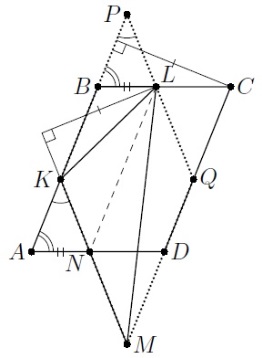 Первое решение. Проведём через L прямую, параллельную KM; пусть она пересекает прямые AB и CD в точках P и Q соответственно. Заметим, что высоты треугольников BCA и KLM, опущенные из соответственных вершин C и L, равны; в свою очередь, они равны расстояниям между парами параллельных прямых AB, CD и KM, PQ. Значит, эти прямые образуют ромб KPQM, то есть PK = KM = AB. Отсюда имеем BP = KP–KB = AB–KB = AK. Кроме того, из параллельности получаем AKN = BPL и NAK = LBP. Значит, треугольники AKN и BPL равны; в частности, AN = BL. Поэтому четырёхугольник ANLB — параллелограмм, и LN || AB. 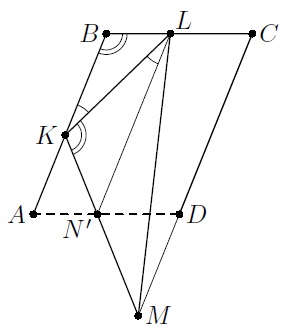 Второе решение. Проведём через точку L прямую, параллельную AB. Пусть она пересекает прямую KM в точке N'. Тогда BKL = KLN'; кроме того, по условию KBL = LKN'. Следовательно, треугольники BKL и KLN' подобны по двум углам, откуда KN'/BL = LN'/KL = LN'/BC (последнее равенство верно, поскольку KL = BC). С другой стороны, в трапеции MKBC отрезок N'L параллелен основаниям, поэтому KN'/BL = KM/BC = AB/BC. Таким образом, LN'/BC = KN'/BL = AB/BC, то есть LN' = AB. Значит, ABLN' — параллелограмм, а значит, точка N' лежит на AD и, следовательно, совпадает с N, откуда LN || AB.